Statistik Deskriptif VariabelStatistik Deskriptif Karakteristik RespondenOuter Loading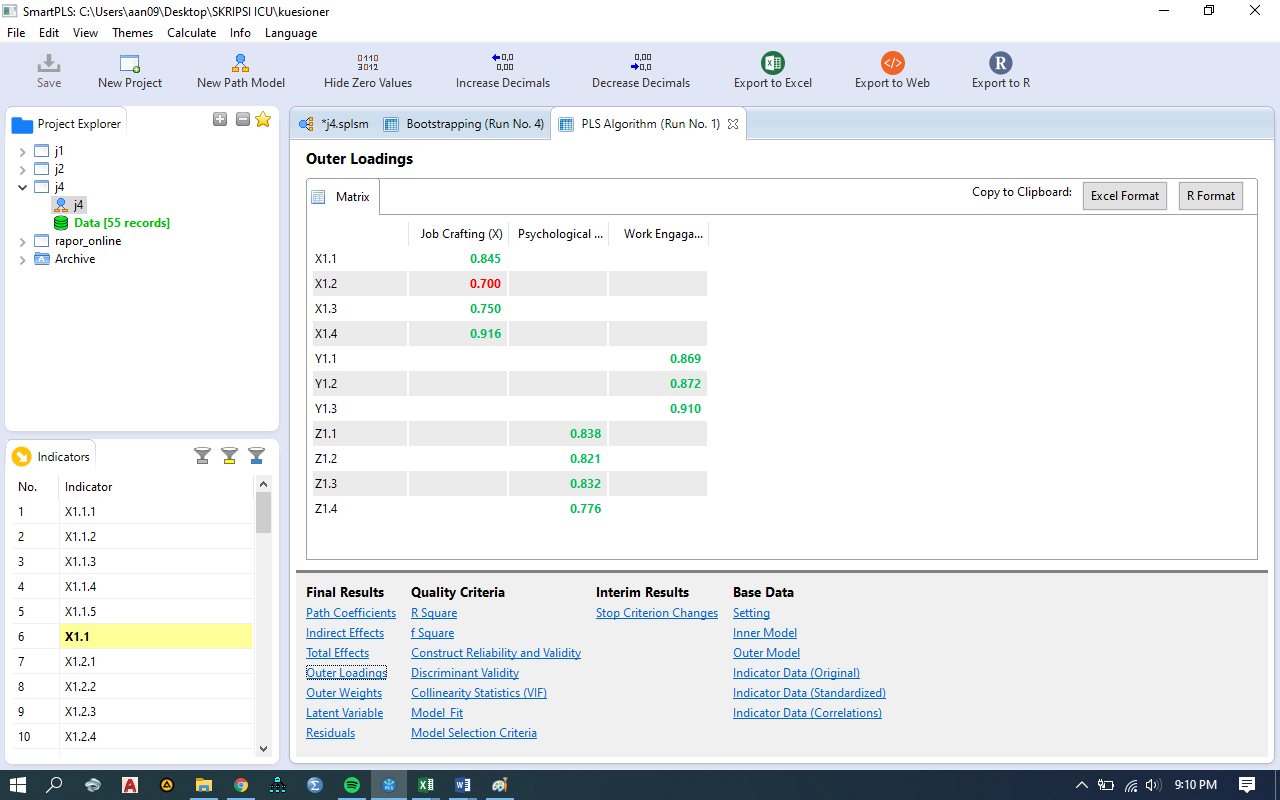 Construct Validity and Reliability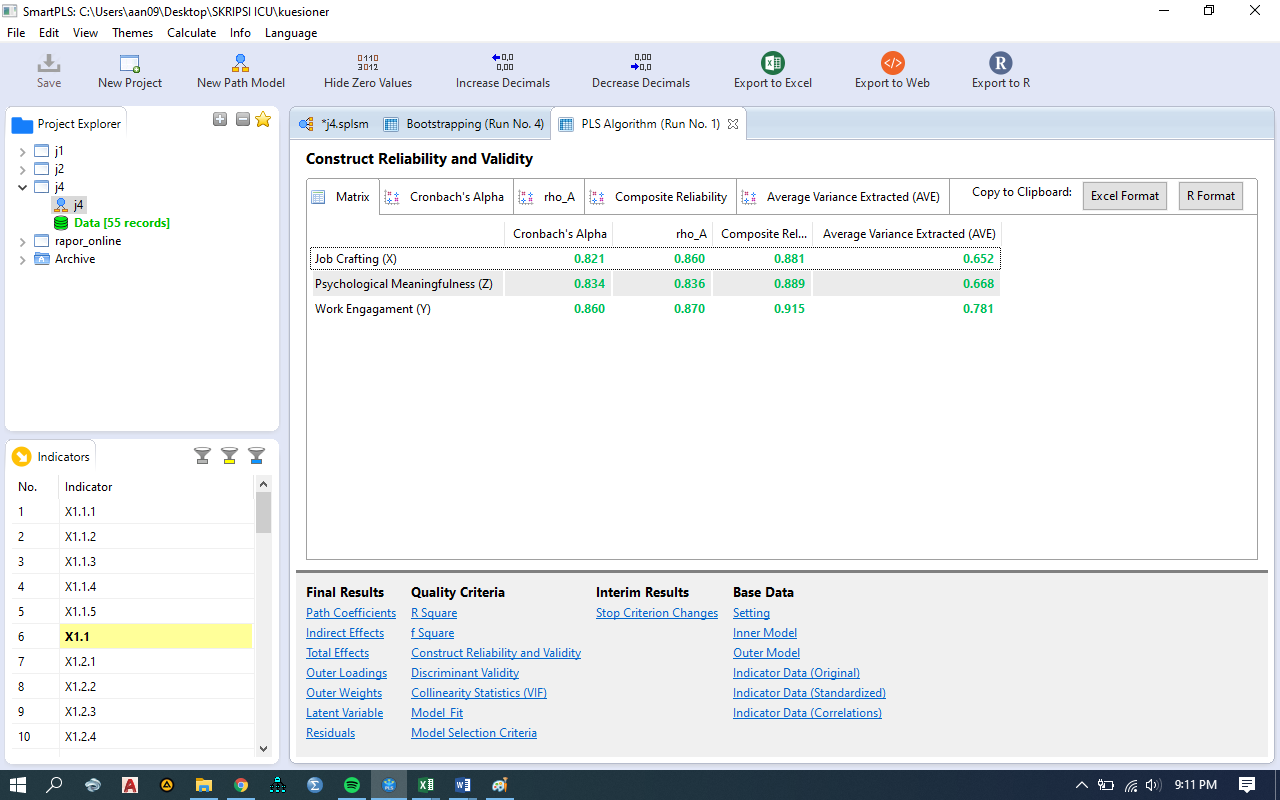 R-Square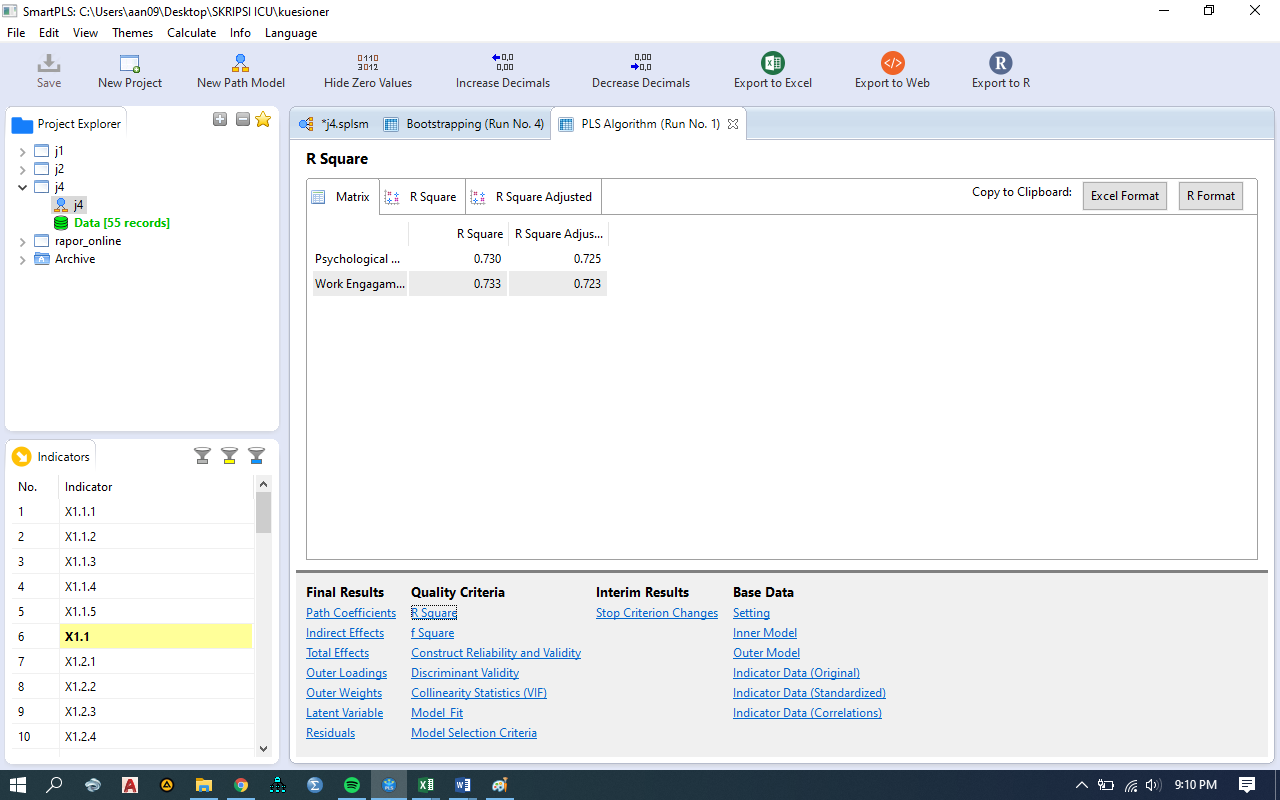 Path Coefficients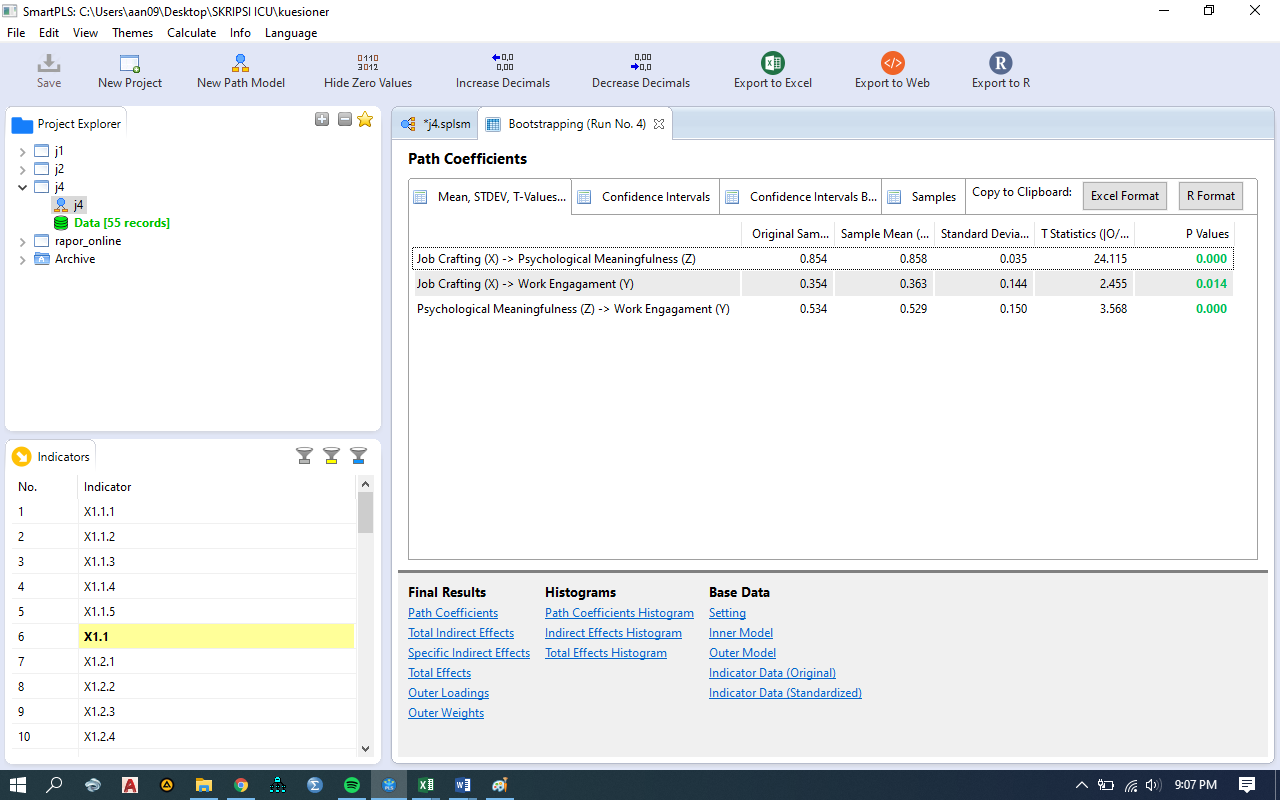 Indirect Effect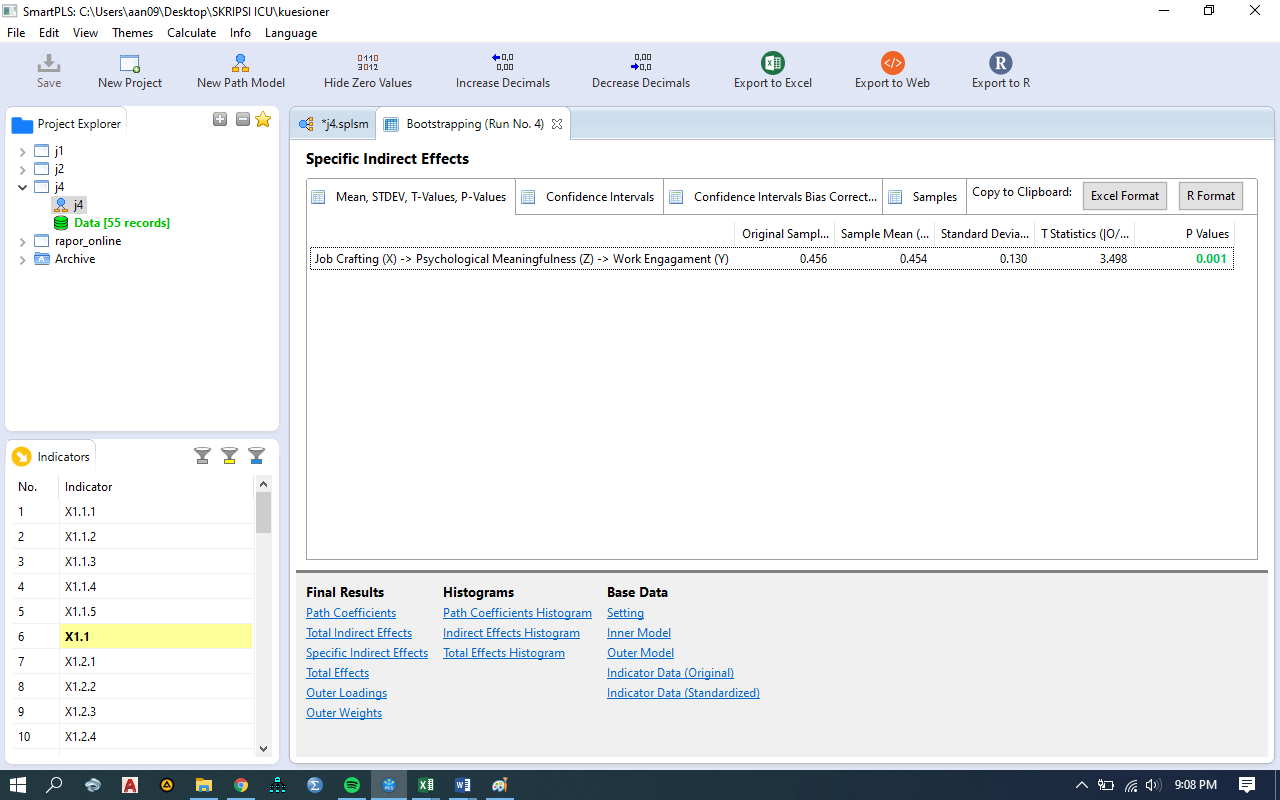  Uji Measurement Model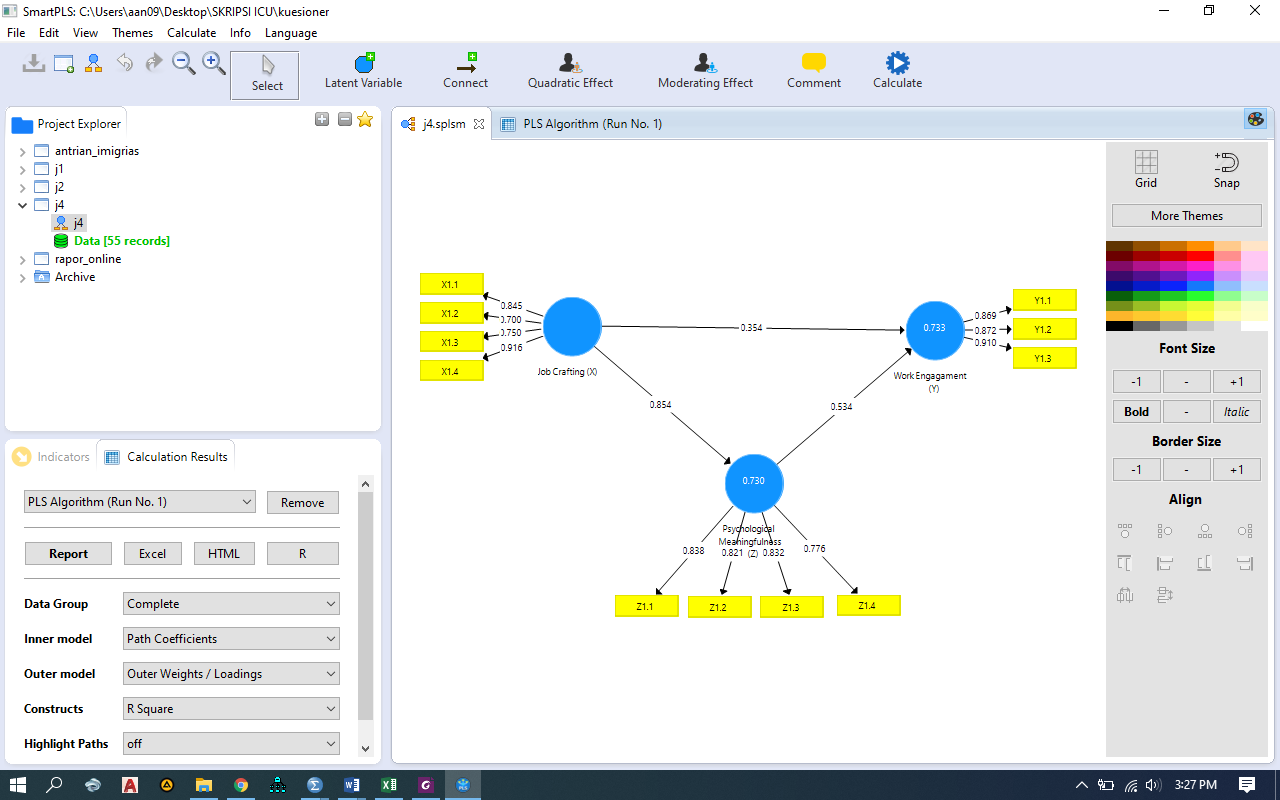 Uji Measurement Bootsraping Model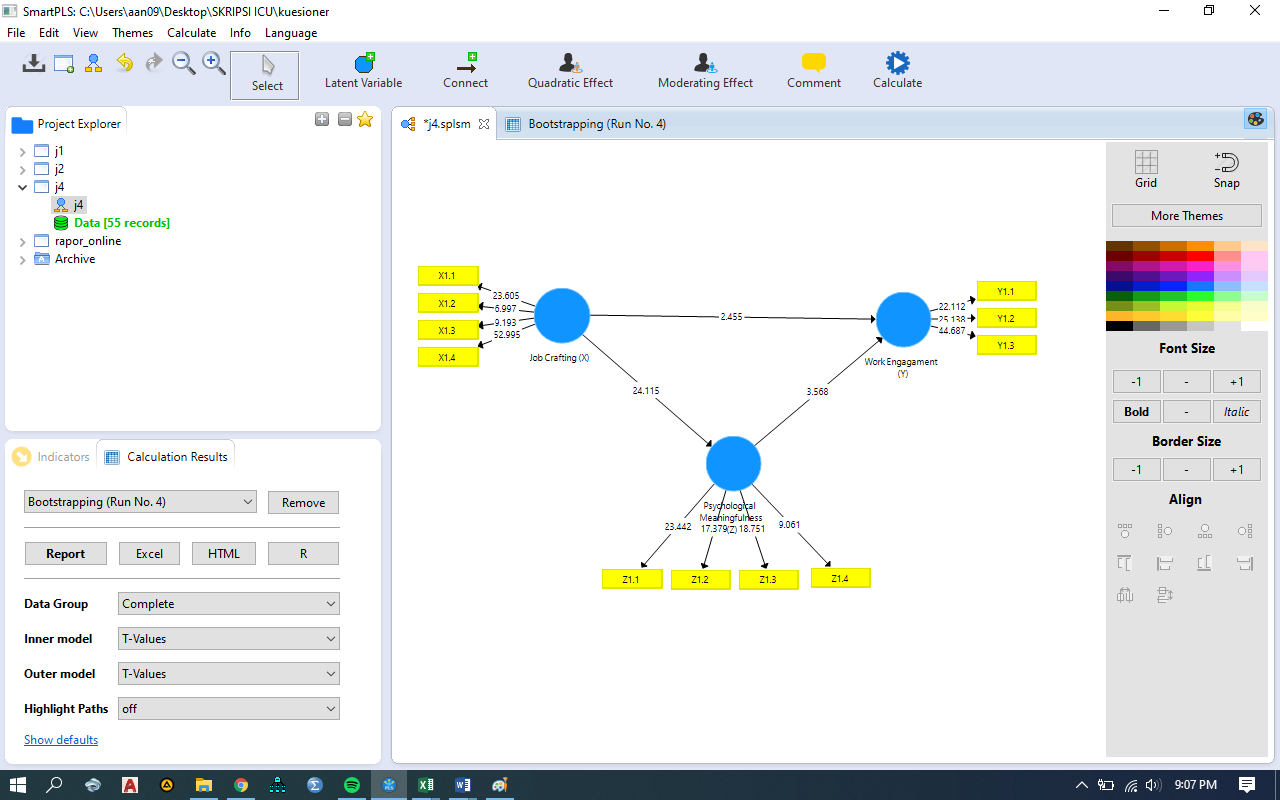 Job CraftingJob CraftingJob CraftingJob CraftingJob CraftingJob CraftingFrequencyPercentValid PercentCumulative PercentValidsedang2850.950.950.9Validtinggi2749.149.1100.0ValidTotal55100.0100.0Psychological MeaningfulnessPsychological MeaningfulnessPsychological MeaningfulnessPsychological MeaningfulnessPsychological MeaningfulnessPsychological MeaningfulnessFrequencyPercentValid PercentCumulative PercentValidsedang1018.218.218.2Validtinggi4581.881.8100.0ValidTotal55100.0100.0Work EngagementWork EngagementWork EngagementWork EngagementWork EngagementWork EngagementFrequencyPercentValid PercentCumulative PercentValidsedang4887.387.387.3Validtinggi712.712.7100.0ValidTotal55100.0100.0UsiaUsiaUsiaUsiaUsiaUsiaFrequencyPercentValid PercentCumulative PercentValid20-25 tahun11.81.81.8Valid26-30 tahun2036.436.438.2Valid31-35 tahun916.416.454.5Valid36-40 tahun59.19.163.6Validdiatas 40 tahun2036.436.4100.0ValidTotal55100.0100.0Jenis_KelaminJenis_KelaminJenis_KelaminJenis_KelaminJenis_KelaminJenis_KelaminFrequencyPercentValid PercentCumulative PercentValidLaki-Laki3869.169.169.1ValidPerempuan1730.930.9100.0ValidTotal55100.0100.0Pendidikan_TerakhirPendidikan_TerakhirPendidikan_TerakhirPendidikan_TerakhirPendidikan_TerakhirPendidikan_TerakhirPendidikan_TerakhirPendidikan_TerakhirPendidikan_TerakhirPendidikan_TerakhirPendidikan_TerakhirFrequencyPercentPercentValid PercentValid PercentValid PercentCumulative PercentCumulative PercentValidS1S15396.496.496.496.496.496.496.4ValidS2S211.81.81.81.81.898.298.2ValidD3D311.81.81.81.81.8100.0100.0ValidTotalTotal55100.0100.0100.0100.0100.0Masa_KerjaMasa_KerjaMasa_KerjaMasa_KerjaMasa_KerjaMasa_KerjaMasa_KerjaMasa_KerjaMasa_KerjaMasa_KerjaMasa_KerjaMasa_KerjaMasa_KerjaFrequencyFrequencyPercentValid PercentValid PercentCumulative PercentCumulative PercentValidValidValid4-5 tahun4-5 tahun4-5 tahun101018.218.218.218.218.2ValidValidValiddiatas 5 tahundiatas 5 tahundiatas 5 tahun454581.881.881.8100.0100.0ValidValidValidTotalTotalTotal5555100.0100.0100.0DivisiDivisiDivisiDivisiDivisiDivisiFrequencyPercentValid PercentCumulative PercentValidsumber daya manusia59.19.19.1ValidPenjualan dan Pemasaran712.712.721.8ValidSatuan Pengawas Internal23.63.625.5ValidManajemen Produksi dan Jasa1832.732.758.2ValidSekretaris Perusahaan814.514.572.7ValidOperasional dan Restrukturisasi35.55.578.2ValidManajemen Pemeliharaan dan Supply Chain11.81.880.0ValidPengadaan610.910.990.9ValidKeuangan59.19.1100.0ValidTotal55100.0100.0